Complete this form and upload it into the Plan of Study – Part I available in your Grad Rebel Gateway student portal. Once submitted, the form will route electronically for signatures. Upon approval by the Graduate College, a final copy of the form will be emailed to your Rebelmail account.Refer to the 2020-21 Graduate Catalog for degree requirements:https://catalog.unlv.edu/preview_program.php?catoid=31&poid=9411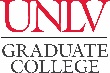 PLAN OF STUDY - Part IIGRADUATE CERTIFICATE IN HOSPITALITY DESIGN2020-21CatalogCOURSE REQUIREMENTSRequired Courses - 9 CreditsRequired Courses - 9 CreditsRequired Courses - 9 CreditsRequired Courses - 9 CreditsRequired Courses - 9 CreditsRequired Courses - 9 CreditsRequired Courses - 9 CreditsRequired Courses - 9 CreditsCOURSE(Prefix & #)CREDITSGRADE (if completed)TERM(Taken/anticipated)SUBSTITUTION/TRANSFER (if applicable)SUBSTITUTION/TRANSFER (if applicable)SUBSTITUTION/TRANSFER (if applicable)SUBSTITUTION/TRANSFER (if applicable)COURSE(Prefix & #)CREDITSGRADE (if completed)TERM(Taken/anticipated)COURSECREDITSGRADEINSTITUTIONAEE 775AAE 789Elective Course - 3 CreditsComplete three credits of advisor-approved elective coursework.Elective Course - 3 CreditsComplete three credits of advisor-approved elective coursework.Elective Course - 3 CreditsComplete three credits of advisor-approved elective coursework.Elective Course - 3 CreditsComplete three credits of advisor-approved elective coursework.Elective Course - 3 CreditsComplete three credits of advisor-approved elective coursework.Elective Course - 3 CreditsComplete three credits of advisor-approved elective coursework.Elective Course - 3 CreditsComplete three credits of advisor-approved elective coursework.Elective Course - 3 CreditsComplete three credits of advisor-approved elective coursework.COURSE(Prefix & #)CREDITSGRADE (if completed)TERM(Taken/anticipated)SUBSTITUTION/TRANSFER (if applicable)SUBSTITUTION/TRANSFER (if applicable)SUBSTITUTION/TRANSFER (if applicable)SUBSTITUTION/TRANSFER (if applicable)COURSE(Prefix & #)CREDITSGRADE (if completed)TERM(Taken/anticipated)COURSECREDITSGRADEINSTITUTIONHospitality Elective Course - 3 CreditsComplete three credits from the following list of courses, or another advisor-approved course: HOA 739, HOA 797, HOA 574, SLS 718Hospitality Elective Course - 3 CreditsComplete three credits from the following list of courses, or another advisor-approved course: HOA 739, HOA 797, HOA 574, SLS 718Hospitality Elective Course - 3 CreditsComplete three credits from the following list of courses, or another advisor-approved course: HOA 739, HOA 797, HOA 574, SLS 718Hospitality Elective Course - 3 CreditsComplete three credits from the following list of courses, or another advisor-approved course: HOA 739, HOA 797, HOA 574, SLS 718Hospitality Elective Course - 3 CreditsComplete three credits from the following list of courses, or another advisor-approved course: HOA 739, HOA 797, HOA 574, SLS 718Hospitality Elective Course - 3 CreditsComplete three credits from the following list of courses, or another advisor-approved course: HOA 739, HOA 797, HOA 574, SLS 718Hospitality Elective Course - 3 CreditsComplete three credits from the following list of courses, or another advisor-approved course: HOA 739, HOA 797, HOA 574, SLS 718Hospitality Elective Course - 3 CreditsComplete three credits from the following list of courses, or another advisor-approved course: HOA 739, HOA 797, HOA 574, SLS 718COURSE(Prefix & #)CREDITSGRADE (if completed)TERM(Taken/anticipated)SUBSTITUTION/TRANSFER (if applicable)SUBSTITUTION/TRANSFER (if applicable)SUBSTITUTION/TRANSFER (if applicable)SUBSTITUTION/TRANSFER (if applicable)COURSE(Prefix & #)CREDITSGRADE (if completed)TERM(Taken/anticipated)COURSECREDITSGRADEINSTITUTIONProject Design Course - 6 CreditsProject Design Course - 6 CreditsProject Design Course - 6 CreditsProject Design Course - 6 CreditsProject Design Course - 6 CreditsProject Design Course - 6 CreditsProject Design Course - 6 CreditsProject Design Course - 6 CreditsCOURSE(Prefix & #)CREDITSGRADE (if completed)TERM(Taken/anticipated)SUBSTITUTION/TRANSFER (if applicable)SUBSTITUTION/TRANSFER (if applicable)SUBSTITUTION/TRANSFER (if applicable)SUBSTITUTION/TRANSFER (if applicable)COURSE(Prefix & #)CREDITSGRADE (if completed)TERM(Taken/anticipated)COURSECREDITSGRADEINSTITUTIONAAE 790TOTAL CREDITS* Minimum credits required for graduation = 21GRADUATION POLICIESA minimum of 50 percent of the degree program must be 700-level courses excluding thesis, dissertation, or professional/scholarly paper. Individual departments may require more than the Graduate College minimum.Courses used to fulfill requirements for one degree may not be used toward another degree. A candidate for an advanced degree or graduate certificate must have a minimum Graduate Program Grade Point Average of 3.00 to be eligible to graduate or receive the certificate.Refer to the Graduate Catalog for all Academic, Transfer Credit, and program-related policies and requirements.